AHOL – STŘEDNÍ ODBORNÁ ŠKOLA, S.R.O.PEDAGOGICKÉ LYCEUM4. ROČNÍK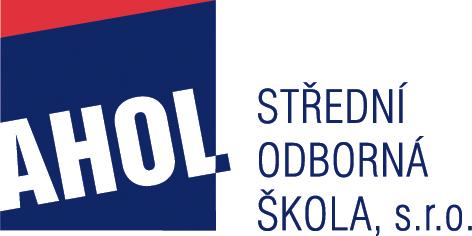 Název práce (max. 3 řádky)Autor práce: 	         jméno autoraVedoucí práce:	jméno vedoucího práceABSTRAKTText abstraktuAbstrakt je stručný výtah z práce.Slouží především jako pomoc čtenáři rychle se zorientovat v dané práci.V několika větách shrňte, o čem práce pojednává, jaké jsou její priority a stěžejní části.„Tato práce řeší. Cílem této práce je. Zaměřil(a) jsem se na.“Klíčová slova:(klíčová slova vypsaná na řádku, oddělená od sebe čárkami, ukončená tečkou)ÚVODÚvod do maturitní práceZde uveďte, o čem vaše práce pojednává, jaký je váš osobní pohled na vybranou problematiku. Proč jste si vybrali právě toto téma, jakou máte představu o jeho zpracování a naplnění.Teoretická částNADPISZáklady teorie dramatické výchovyStruktura DRV, zásady dramatické lekce atd..Vysvětlení pojmu dramatické výchova, její kontext a využití ve výchově a vzděláváníText Dramatická výchova jako pedagogický prostředek	TextDramatická výchova jako vyučovací předmět – zařazení mezi jiné přemětyTextCíle dramatické výchovyText Principy a základní skupiny metod používaných v dramatické  výchověTextPraktická částNADPISÚvodTextUkázka formátování textu do blokuPovolené jsou pouze fonty Calibri, případně Century GoticVelikost písma 12Ukázka stylu odrážek, poznámek a funkčního aparátuVestibulum fermentumTortor id mi.Vivamus ac leo pretium faucibus.Phasellus rhoncus.Etiam neque.Ukázka citování„Nam libero tempore, cum soluta nobis est eligendi optio cumque nihil impedit quo minus id quod maxime placeat facere possimus, omnis voluptas assumenda est, omnis dolor repellendus.“citace je vytvořena (případně vyhledána) na www.citace.comUkázka parafrázování Artefiletika je specifický přístup k výchovné činnosti a práce s žáky, přičemž základ je postaven na expresivním dialogu a jeho reflexi (Slavík, 2011).Kniha ze které je parafráze textu je vždy uvedena na konci práce v seznamu použité literatury.Další a podrobnější informace o způsobech uvádění autorského textu naleznete na https://www.citace.com/CSN-ISO-690.pdfPřípadně https://sites.google.com/site/novaiso690/citace-parafrazeProjekt č.1Věková skupina Vyučovací předmět a vzdělávací oblastLiterární předloha (pokud je použita)Téma – obecná tematika, která se týká práceCíle – vyjmenovat všechny – ty hlavní i ty vedlejší (sociální, dramatické, vzdělávací)PomůckyPopis projektuReflexeProjekt č.22.1.2.1  ……Projekt č.32.1.3.1    ……Projekty formálně uspořádejte dle vzoru E. Machková; Projekty dramatické výchovyPři návrhu projektu se orientujte podle rámcového vzdělávacího programu pro základní školy https://www.msmt.cz/file/43792/Časová dotace projektu 2 – 4 hodinyU projektů dbát na jednotu celkové práce, podchycení cílů, vhodnost pro danou věkovou skupinu, použití správných metod a celkovou srozumitelnostZÁVĚRZávěrečné shrnutí projektů, dosažení daných cílů. Shrnutí zkušeností z realizace, srovnání s úvodními předpokladySEZNAM POUŽITÉ LITERATURYPŘÍJMENÍ, JMÉNO.Název knihy. Město vydání: Vydavatelství, 2003. 123-4-56-789123-4.PŘÍJMENÍ1, JMÉNO1 a PŘÍJMENÍ2, JMÉNO2. Název webové stránky. Název článku. [online], 23. září 2006. [Citace: 19. Září 2008.]. Dostupné z http://www.urladresa.cz. Minimálně 5 publikací !Přílohy Prohlašuji, že předložená práce je mým původním autorským dílem, které jsem vypracoval/a samostatně. Veškerou literaturu a další zdroje, z nichž jsem při zpracování čerpal/a, v práci řádně cituji a jsou uvedeny v seznamu použité literatury.V Ostravě dne . . . . . . . . . . . .. . . . . . . . . . . . . . . . .                                                                                                 (podpis)